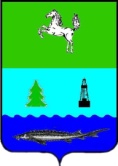 АДМИНИСТРАЦИИЯ ЗАВОДСКОГО СЕЛЬСКОГО ПОСЕЛЕНИЯЗАВОДСКОГО РАЙОНАТОМСКОЙ ОБЛАСТИПОСТАНОВЛЕНИЕп. Заводскойот 08.11.2016               									№  85                   				        	                                  							                                       		О внесении изменений и дополнений в постановление Администрации Заводского сельского поселения от 06.06.2012 № 39 «Об утверждении Административного регламента предоставления муниципальной услуги «Предоставление малоимущим гражданам по договорам социального найма жилых помещений муниципального жилищного фонда»В целях приведения в соответствие со статьей 14 Федерального закона от 27.07.2010 № 210-ФЗ «Об организации предоставления государственных и муниципальных услуг», рассмотрев заключение Комитета по государственно-правовым вопросам на постановление Администрации Заводского сельского поселения от 06.06.2012 № 39 «Об утверждении Административного регламента предоставления муниципальной услуги  «Предоставление малоимущим гражданам по договорам социального найма жилых помещений муниципального жилищного фонда» (в редакции постановления Администрации Заводского сельского поселения от 20.04.2016 № 35, от 22.07.2016 № 65),ПОСТАНОВЛЯЮ:1. В Административный регламент предоставления муниципальной услуги «Предоставление малоимущим гражданам по договорам социального найма жилых помещений муниципального жилищного фонда», утвержденный постановление Администрации Заводского сельского поселения от 06.06.2012 № 39 «Об утверждении Административного регламента предоставления муниципальной услуги «Предоставление малоимущим гражданам по договорам социального найма жилых помещений муниципального жилищного фонда» (далее Административный регламент) внести следующие изменения и дополнения:1.1. В пункт 4 Раздела 1 Административного регламента внести следующие изменения:1.1.1. Слова «Парабельского района» заменить на «Заводского сельского поселения»;1.1.2. Слова «Парабельский район» на «Заводское сельское поселение»;1.1.3. Слова «http://parabel.tomsk.ru» заменить на «http://zavodskoesp.ru»;1.2.  В Раздел 2 Административного регламента внести следующие изменения и дополнения:1.2.1. Дополнить пунктом 6 следующего содержания:«6. Наименование органа предоставляющего муниципальную услугу: Администрация Заводского сельского поселения.»;1.2.2. Пункт 9 изложить в следующей редакции:«9. Исчерпывающий перечень документов, необходимых для предоставления государственной или муниципальной услуги, которые заявитель должен представить самостоятельно:- уведомление о принадлежащем заявителю на праве собственности имущества (Приложение № 1);- заявление о предоставлении жилого помещения по договору социального найма  муниципального жилищного фонда;- документы, удостоверяющие личность Заявителя и членов его семьи (паспорт или иной документ, его заменяющий), предоставляются в копиях с предъявлением подлинника для сверки;- документы о составе семьи гражданина (свидетельство о рождении, свидетельство о заключении брака, судебное решение о признании членом семьи, выписка из домовой книги по месту жительства и другие) - предоставляются в копиях с предъявлением подлинника для сверки.»;1.2.3. Дополнить пунктом 10 следующего содержания:«10. Исчерпывающий перечень документов, необходимых для предоставления государственной или муниципальной услуги, которые заявитель вправе представить по собственной инициативе, так как они подлежат представлению в рамках межведомственного информационного взаимодействия:- выписки (на всех членов семьи, встающих на учет) из единого государственного реестра прав на недвижимое имущество и сделок с ним о правах отдельного лица на имеющиеся у него объекты недвижимого имущества.»;1.2.4. Пункт 13 изложить в следующей редакции:«13. Перечень оснований для отказа в приеме документов, необходимых для предоставления муниципальной услуги:- предоставление нечитаемых документов, документов с приписками, подчистками, помарками;- предоставление документов лицом, неуполномоченным в установленном порядке на подачу документов (при подаче документов для получения услуги на другое лицо);- если в письменном обращении не указаны фамилия, имя, отчество (при наличии последнего) гражданина, направившего обращение, и  почтовый адрес, по которому должен быть направлен ответ (с указанием индекса);Перечень оснований для отказа в предоставлении государственной или муниципальной услуги:- представление неполных и (или) недостоверных сведений;- представление документов, которые не подтверждают право соответствующих граждан состоять на учете в качестве нуждающихся в жилых помещениях;- не истек предусмотренный статьей 53 Жилищного Кодекса Российской Федерации срок (граждане, которые с намерением приобретения права состоять на учете в качестве нуждающихся в жилых помещениях совершили действия, в результате которых такие граждане могут быть признаны нуждающимися в жилых помещениях, принимаются на учет в качестве нуждающихся в жилых помещениях не ранее чем через пять лет со дня совершения указанных намеренных действий).Перечень оснований для отказа в приеме документов, необходимых для предоставления муниципальной услуги, а также в предоставлении муниципальной услуги является исчерпывающим.».2. Пункты с 6 по 43 Административного регламента считать пунктами с 7 по 45.3. Обнародовать настоящее постановление в информационном бюллетене Администрации Заводского сельского поселения, также разместить на официальном сайте муниципального образования Заводское сельское поселение в информационно-телекоммуникационной сети «Интернет» http://zavodskoesp.ru.4. Контроль за исполнением настоящего постановления оставляю за собой.И.о. Главы поселения			                                                                        А.Е. Райс